О внесении изменений и дополнений в Решение Совета депутатов сельского поселения Карымкарыот 30 сентября 2021 года № 158 «Об утверждении Положения о муниципальном контроле на автомобильном транспорте, городском наземном электрическом транспорте и в дорожном хозяйстве на территории сельского поселения Карымкары»В целях приведения муниципальных правовых актов  в соответствие с действующим законодательством, Совет депутатов сельского поселения Карымкары решил:Внести изменения и дополнения в Решение Совета депутатов от 30.09.2021 г. № 158 « Об утверждении Положения о муниципальном контроле на автомобильном транспорте, городском, наземном электрическом транспорте и в дорожном хозяйстве на территории сельского поселения Карымкары » согласно приложению.Обнародовать Решение на официальном сайте сельского поселения Карымкары в информационно-телекоммуникационной сети «Интернет».Решение вступает в силу после его официального обнародования.Контроль за исполнением Решения оставляю за собой.И.О. Главы сельского поселения Карымкары 					Н.А. МудрецоваПриложение к Решению Совета депутатовот 06.10.2022  № 211Изменения и дополнения в Решение Совета депутатов от 30.09.2021 г. № 158« Об утверждении Положения о муниципальном контроле на автомобильном транспорте, городском, наземном, электрическом транспорте и в дорожном хозяйстве на территории сельского поселения Карымкары»Пункт 53 приложения 1 к Решению, приложение 2 к Решению признать утратившим силу.Абзац первый пункта 26 приложения 1 к Решению изложить в новой редакции:«63. Внеплановые контрольные мероприятия (инспекционный визит, рейдовый осмотр, выездная проверка, документарная проверка) проводятся только после согласования с органами прокуратуры.».В абзаце втором пункта 5 приложения 1 к Решению слова «, городском наземном электрическом транспорте» исключить.В подпункте 4 пункта 44 приложения 1  к Решению слова «сведений об исполнении муниципальных контрактов, относящихся к содержанию, текущему и капитальном ремонту автомобильных дорог общего пользования и искусственных дорожных сооружений на них» исключить. 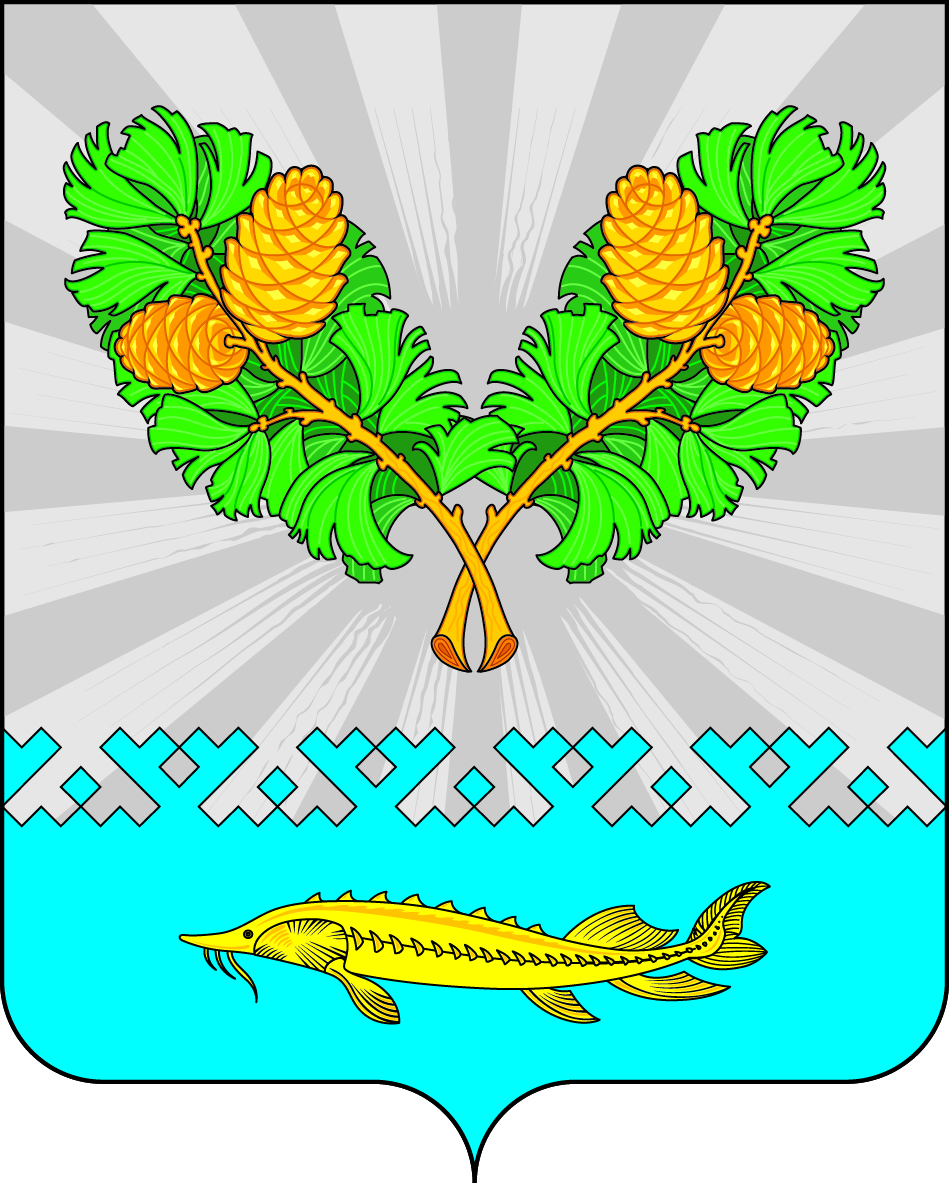 СОВЕТ ДЕПУТАТОВСЕЛЬСКОГО ПОСЕЛЕНИЯ КАРЫМКАРЫОктябрьского районаХанты – Мансийского автономного округа – ЮгрыРЕШЕНИЕСОВЕТ ДЕПУТАТОВСЕЛЬСКОГО ПОСЕЛЕНИЯ КАРЫМКАРЫОктябрьского районаХанты – Мансийского автономного округа – ЮгрыРЕШЕНИЕСОВЕТ ДЕПУТАТОВСЕЛЬСКОГО ПОСЕЛЕНИЯ КАРЫМКАРЫОктябрьского районаХанты – Мансийского автономного округа – ЮгрыРЕШЕНИЕСОВЕТ ДЕПУТАТОВСЕЛЬСКОГО ПОСЕЛЕНИЯ КАРЫМКАРЫОктябрьского районаХанты – Мансийского автономного округа – ЮгрыРЕШЕНИЕСОВЕТ ДЕПУТАТОВСЕЛЬСКОГО ПОСЕЛЕНИЯ КАРЫМКАРЫОктябрьского районаХанты – Мансийского автономного округа – ЮгрыРЕШЕНИЕСОВЕТ ДЕПУТАТОВСЕЛЬСКОГО ПОСЕЛЕНИЯ КАРЫМКАРЫОктябрьского районаХанты – Мансийского автономного округа – ЮгрыРЕШЕНИЕСОВЕТ ДЕПУТАТОВСЕЛЬСКОГО ПОСЕЛЕНИЯ КАРЫМКАРЫОктябрьского районаХанты – Мансийского автономного округа – ЮгрыРЕШЕНИЕСОВЕТ ДЕПУТАТОВСЕЛЬСКОГО ПОСЕЛЕНИЯ КАРЫМКАРЫОктябрьского районаХанты – Мансийского автономного округа – ЮгрыРЕШЕНИЕСОВЕТ ДЕПУТАТОВСЕЛЬСКОГО ПОСЕЛЕНИЯ КАРЫМКАРЫОктябрьского районаХанты – Мансийского автономного округа – ЮгрыРЕШЕНИЕСОВЕТ ДЕПУТАТОВСЕЛЬСКОГО ПОСЕЛЕНИЯ КАРЫМКАРЫОктябрьского районаХанты – Мансийского автономного округа – ЮгрыРЕШЕНИЕ«06»октября2022г.№211